محاضرة عن التعليم الالكتروني   معد النشاط / أ.د. إسماعيل محمود   التاريخ: 8 / 1/ 1439هـ   المكان: قاعة التعليم الالكتروني  عنوان النشاط/ كيفية الدخول على نظام التعليم الالكتروني      الفئة المستهدفة: الطلابأهداف النشاط:تقديم نبذة على نظام التعليم الالكتروني D2Lالتفريق بين التعليم الالكتروني والتعليم التقليديكيفية التعامل مع المقررات الالكترونيةتشجيع الطلاب على التعامل مع هذا النمط الجديد من التقنية.محتوى النشاط:          تناولت المحاضرة كيفية الدخول على الصفحة الخاصة بالتعليم الالكتروني عند طريق اسم المستخدم وكلمة المرور، وتطرقت إلى كيفية إعداد الصفحة ووضع الصورة وتغيير الزمن، وكيفية الدخول على المحتوى العلمي للمقررات الالكترونية، وكيفية متابعة الأخبار وكيفية الدخول على الأسئلة ومجلد التسليم، وقد أعطي الطلاب المعلومات اللازمة للتعامل مع المقررات الالكترونية.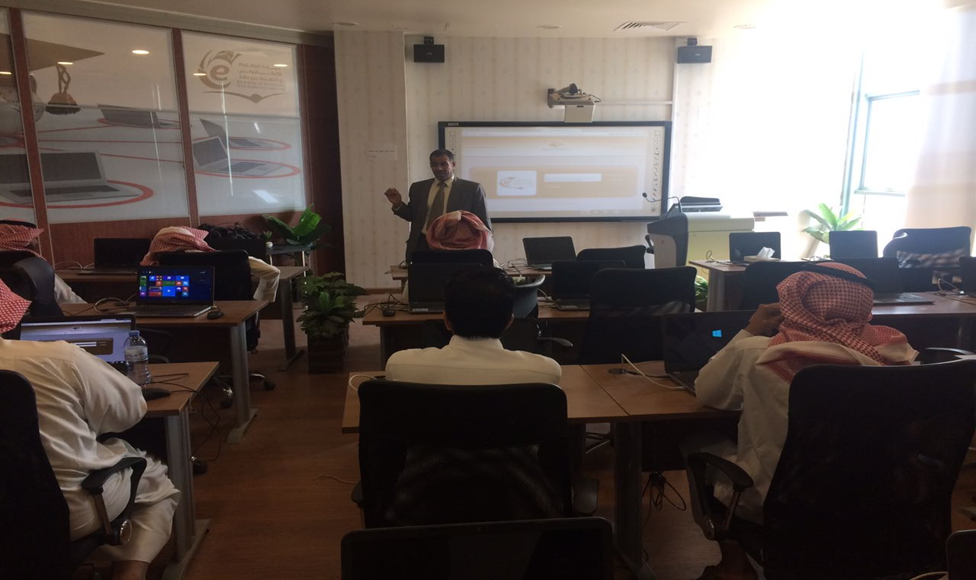 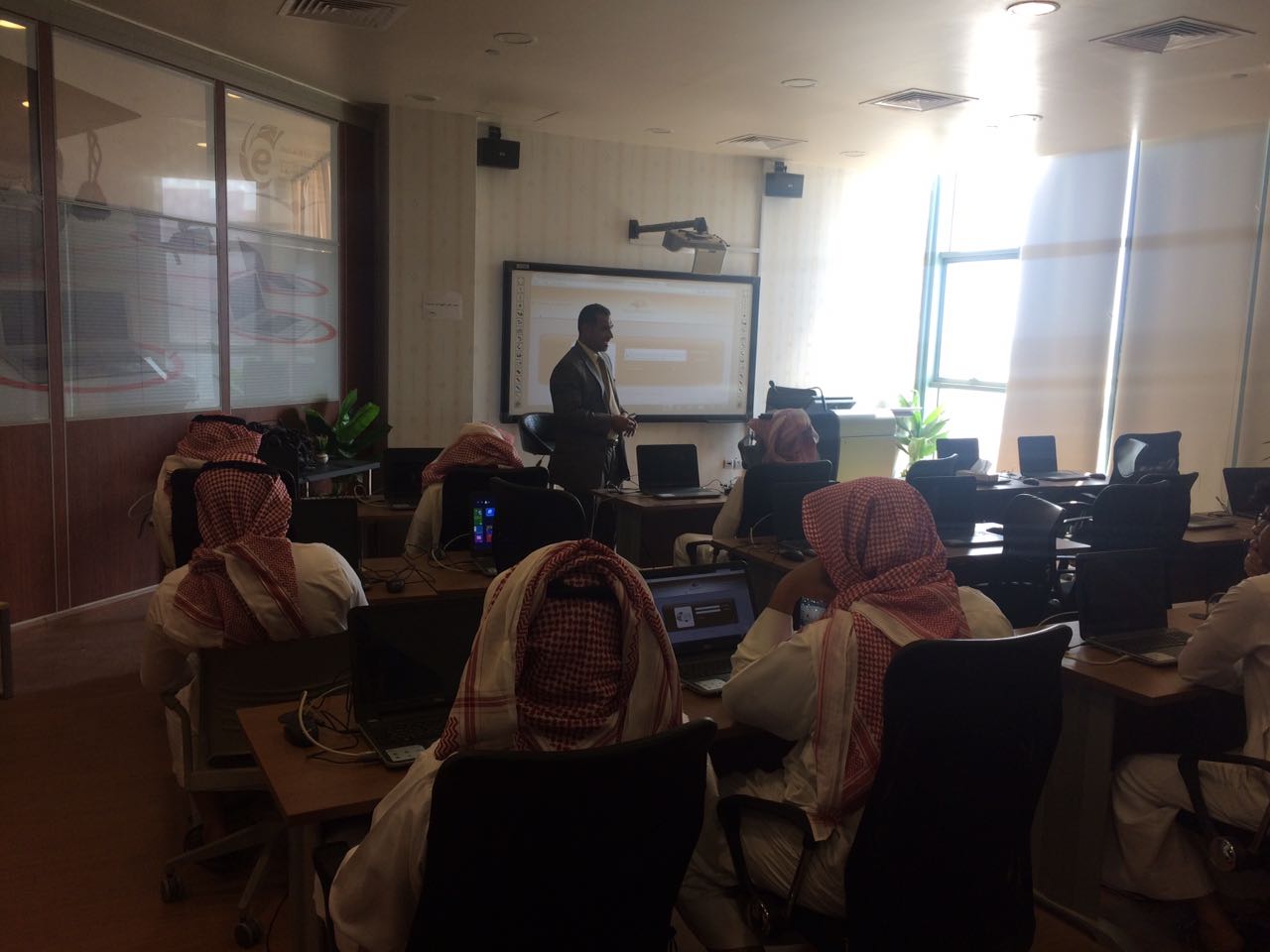 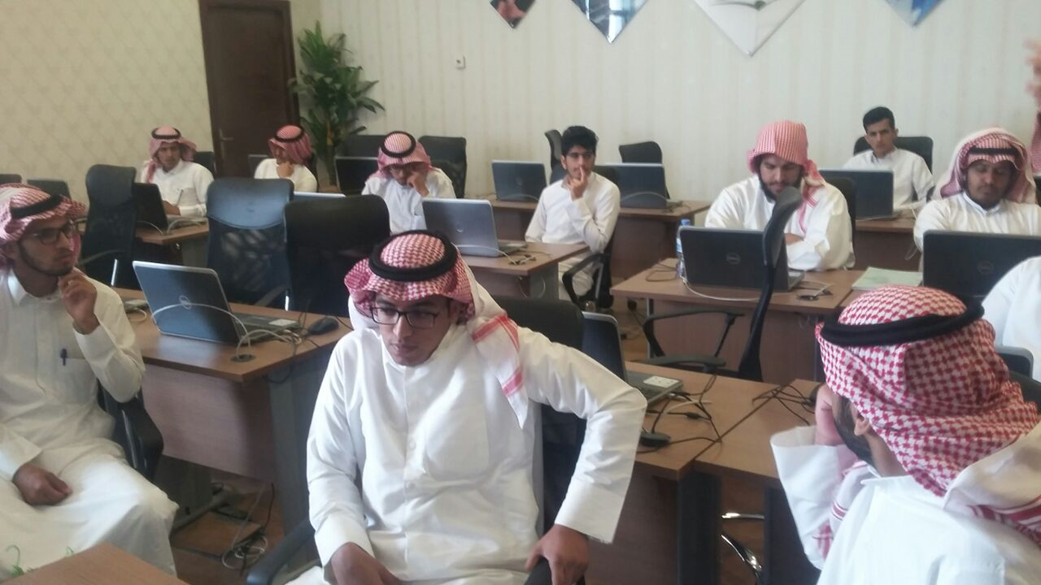 